Publicado en Madrid el 04/10/2022 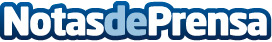 Sagrada Madre: inciensos naturales y conciencia ecológica, por InciensosAlPorMayor.esInciensosAlPorMayor.es, mayorista de inciensos en España, presenta a Sagrada Madre, fabricante argentino de inciensos naturales.Datos de contacto:Inciensos Al Por Mayorhttps://inciensosalpormayor.es605045562Nota de prensa publicada en: https://www.notasdeprensa.es/sagrada-madre-inciensos-naturales-y-conciencia Categorias: Entretenimiento Ecología E-Commerce Consumo Hogar http://www.notasdeprensa.es